В соответствии с Трудовым кодексом Российской Федерации, Законом Красноярского края от 29.10.2009 № 9-3864 «О системах оплаты труда работников краевых государственных учреждений», руководствуясь Решением Сосновоборского городского Совета депутатов от 21.12.2016 №15/64-р «О системах оплаты труда работников муниципальных учреждений города Сосновоборска»,ПОСТАНОВЛЯЮВнести в постановление администрации города Сосновоборска от 21.08.2017 № 1063 «Об утверждении Примерного положения об оплате труда работников муниципальных казенных учреждений города Сосновоборска» (далее – Примерное положение) следующие изменения:1.1. Приложение № 6 к Примерному положению изложить в новой редакции согласно приложению к настоящему постановлению.2. Постановление вступает в силу в день, следующий за днем его официального опубликования в городской газете «Рабочий», и распространяется на правоотношения, возникшие с 01 апреля 2021 года.Глава города							                А.С. Кудрявцев                                                               Приложение к постановлению администрации                                                                       города Сосновоборска                                                                       от «___» _______ 2021 г. №_______Виды выплат стимулирующего характера, размер и условияих осуществления, критерии оценки результативности и качества деятельности учреждений для руководителей, их заместителей и главных бухгалтеров МКУ «ЦТП»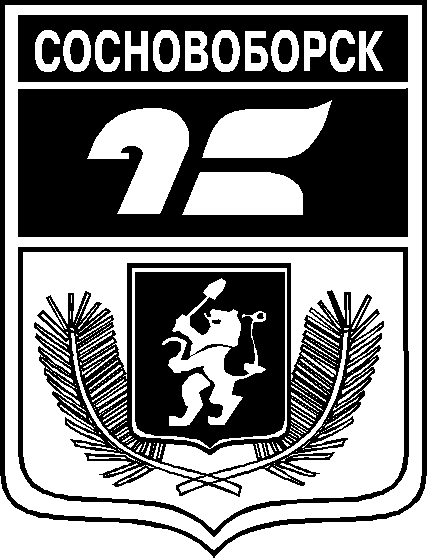 АДМИНИСТРАЦИЯ ГОРОДА СОСНОВОБОРСКАПОСТАНОВЛЕНИЕ«     » апреля  2021                                                                          №АДМИНИСТРАЦИЯ ГОРОДА СОСНОВОБОРСКАПОСТАНОВЛЕНИЕ«     » апреля  2021                                                                          №АДМИНИСТРАЦИЯ ГОРОДА СОСНОВОБОРСКАПОСТАНОВЛЕНИЕ«     » апреля  2021                                                                          №О внесении изменений в постановление администрации города Сосновоборска от 21.08.2017 № 1063 «Об утверждении Примерного положения об оплате труда работников муниципальных казенных учреждений города Сосновоборска»Приложение № 6к Примерному положению об оплате труда работников муниципальных казенных учреждений города СосновоборскаДолжностиКритерии оценки эффективности и качества деятельности учрежденияУсловияУсловияПредельный размер выплат к окладу (должностному окладу), ставке заработной платыДолжностиКритерии оценки эффективности и качества деятельности учреждениянаименованиеиндикаторПредельный размер выплат к окладу (должностному окладу), ставке заработной платы12345Руководитель учреждения, заместитель руководителя, главный бухгалтерВыплаты за важность выполняемой работы, степень самостоятельности и ответственности при выполнении поставленных задачВыплаты за важность выполняемой работы, степень самостоятельности и ответственности при выполнении поставленных задачВыплаты за важность выполняемой работы, степень самостоятельности и ответственности при выполнении поставленных задачВыплаты за важность выполняемой работы, степень самостоятельности и ответственности при выполнении поставленных задачРуководитель учреждения, заместитель руководителя, главный бухгалтерСтабильное функционирование учреждениясоответствие деятельности учреждения требованиям законодательстваотсутствие замечаний со стороны службы финансового контроля, прокуратуры, других контролирующих организаций, учредителя30%Руководитель учреждения, заместитель руководителя, главный бухгалтерСтабильное функционирование учреждениясоответствие деятельности учреждения требованиям законодательствасвоевременное устранение замечаний надзорных органов, учредителя10%Руководитель учреждения, заместитель руководителя, главный бухгалтерЭффективность финансово-экономической деятельностиисполнение бюджетной сметыI квартал – 23-25%II квартал – 43-45%III квартал – 68-70%IV квартал - 98-100%30%Руководитель учреждения, заместитель руководителя, главный бухгалтерВыплаты за интенсивность и высокие результаты работыВыплаты за интенсивность и высокие результаты работыВыплаты за интенсивность и высокие результаты работыВыплаты за интенсивность и высокие результаты работыРуководитель учреждения, заместитель руководителя, главный бухгалтерПолное выполнение обязательств по договорам о предоставлении услуг обслуживаемых учрежденийв полном объеме (100%) в установленный срок и без зафиксированных замечаний, соответствие нормам действующего законодательства0 замечаний30%Руководитель учреждения, заместитель руководителя, главный бухгалтерРезультатив-ность деятельности учреждениясоблюдение сроков, порядка предоставления учреждением бухгалтерской, статистической и иной отчетностиотсутствие зафиксированных замечаний к отчетности штрафных санкций за несвоевременное предоставление25%Руководитель учреждения, заместитель руководителя, главный бухгалтерРезультатив-ность деятельности учреждениявнесение предложений по совершенствованию работы учреждения и их внедрениеналичие предложений по совершенствованию работы учреждения20%Руководитель учреждения, заместитель руководителя, главный бухгалтерВыплаты за качество выполняемых работВыплаты за качество выполняемых работВыплаты за качество выполняемых работВыплаты за качество выполняемых работРуководитель учреждения, заместитель руководителя, главный бухгалтерОбеспечение качества предоставляе-мых услугкачественное и своевременное выполнение функций и работ, возложенных на учреждение отсутствие обоснованных зафиксированных замечаний по деятельности учреждения со стороны обслуживаемых учреждений50%Руководитель учреждения, заместитель руководителя, главный бухгалтерСоздание условий для осуществления деятельности учрежденияобеспечение стабильности работы трудового коллективаукомплектованность штата на 90-100%30%Руководитель учреждения, заместитель руководителя, главный бухгалтерСоздание условий для осуществления деятельности учрежденияобеспечение стабильности работы трудового коллективаотсутствие конфликтных ситуаций в трудовом коллективе, обоснованных жалоб работников25%